GUÍA DE ESTUDIO MÚSICA 8VO BÁSICO“DESARROLLANDO OÍDO MUSICAL”¿Qué necesitas saber?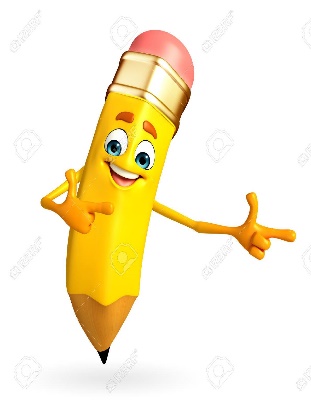 ACTIVIDAD DE INICIO¿Qué entiendes por interpretar?__________________________________________________________________¿Qué entiendes por Instrumentos musicales?__________________________________________________________________Entendemos por interpretar en reconstruir la realidad material a la que se refiere una representación de la realidad.Entendemos como instrumento musical es un objeto compuesto por la combinación de uno o más sistemas resonantes y medios para su vibración, construido con el fin de producir sonido en uno o más tonos que puedan ser combinados por un intérprete para producir música.Actividad 	El trabajo de esta semana estará enfocado en la creación de un piano de cartón, que será la base de los próximos trabajos que tendremos en el curso.Para eso necesitaremos:Cartón.Tijeras.Pegamento.Molde de piano (que está en esta guía)InstruccionesRecortas el molde que aparece en esta guía, y la pegas en un cartón (puede ser cartón piedra u otro cartón del que puedas tener en tu casa.Escribe en las teclas blancas los nombres de las notas musicales (DO, RE, MI, FA, SOL, LA, SI, y después continuas nuevamente con el DO). Observa el ejemplo que aparece al final de Envía la foto de tu trabajo al WhatsApp del curso o del profesor, para que lo revise y realice la retroalimentación respectiva.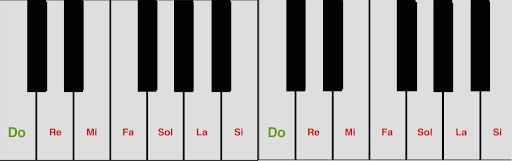 	Cualquier duda o consulta que tengas lo puedes hacer en los medios de contacto que se han señalados para el trabajo a distancia (grupo de whatsapp, o mensaje directo al profesor; o también vía correo electrónico jose.mella.rojas@gmail.com).ACTIVIDADES DE CIERRE¿Por qué crees que es importante la música como forma de expresar nuestros sentimientos? Explica con a lo menos un ejemplo.______________________________________________________________________________________________________________________________________________________________________________________________________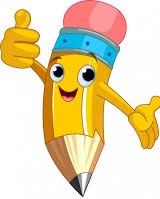 AUTOEVALUACIÓN O REFLEXIÓN PERSONAL SOBRE LA ACTIVIDAD: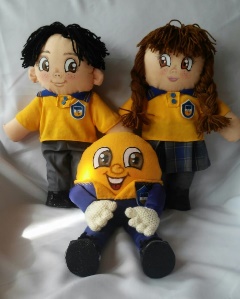 1.- ¿Qué fue lo más difícil de este trabajo? ¿Por qué?____________________________________________________________________________________________________________________________________(Recuerde enviar las respuestas por el whatsapp del curso o al correo del profesor para su retroalimentación)Piano a recortar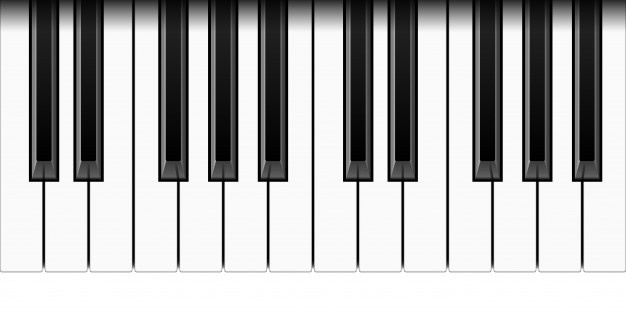 Nombre:Curso: 8°   Fecha: semana N° 11¿QUÉ APRENDEREMOS?¿QUÉ APRENDEREMOS?¿QUÉ APRENDEREMOS?Objetivo (s): OA 4: Interpretar repertorio diverso a una y más voces, con precisión rítmica y melódica, incorporando como guía el uso de medios de registro y transmisión, en la presentación de su quehacer musical.Objetivo (s): OA 4: Interpretar repertorio diverso a una y más voces, con precisión rítmica y melódica, incorporando como guía el uso de medios de registro y transmisión, en la presentación de su quehacer musical.Objetivo (s): OA 4: Interpretar repertorio diverso a una y más voces, con precisión rítmica y melódica, incorporando como guía el uso de medios de registro y transmisión, en la presentación de su quehacer musical.Contenidos: Interpretación Musical.Contenidos: Interpretación Musical.Contenidos: Interpretación Musical.Objetivo de la semana: Interpretar música a través de la creación de un instrumento musical, utilizando materiales que estén en hogar.Objetivo de la semana: Interpretar música a través de la creación de un instrumento musical, utilizando materiales que estén en hogar.Objetivo de la semana: Interpretar música a través de la creación de un instrumento musical, utilizando materiales que estén en hogar.Habilidad: Comunicar.Habilidad: Comunicar.Habilidad: Comunicar.